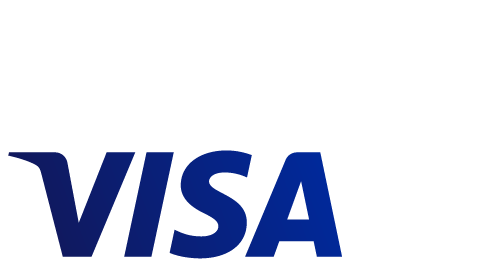 COMUNICATO STAMPA
Arriva in Italia Visa Innovation Program Europe: aperte le candidature per le fintech
La prima edizione di Visa Innovation Program Europe - Italy Edition, volta a promuovere e accelerare l’innovazione digitale nell’ecosistema fintech del Paese, apre oggi [21 marzo 2023] la fase di candidatura fino al 14 aprile 2023.Il programma viene lanciato in collaborazione con Talent Garden e con l’acceleratore globale di startup Hackquarters.Le società fintech selezionate avranno l'opportunità di collaborare per sei mesi con i clienti e i partner di Visa, di espandere il proprio business e di accedere alla rete globale di Visa. Il programma offrirà loro l’accesso ai mercati, ai clienti e ai prodotti Visa oltre che contatti con gli investitori, visibilità internazionale e mentoring.Milano, 21 marzo 2023 - Visa, una delle principali società di pagamenti digitali al mondo, in collaborazione con Talent Garden e Hackquarters, annuncia l’apertura delle iscrizioni alla prima edizione di Visa Innovation Program Europe - Italy Edition. Il programma è pensato per accelerare lo sviluppo e l'adozione di soluzioni e servizi di pagamento innovativi, aiutando al contempo le fintech italiane a crescere e scalare il proprio business. Le fintech che affrontano i temi strategici di Visa Innovation Program 2023, come "Costruire un futuro intelligente e sostenibile"; "Implementare lo sviluppo delle PMI"; "Sperimentare esperienze di pagamento di nuova generazione"; "Sbloccare nuovi flussi di pagamento" ed "Embedded Finance", potranno candidarsi per partecipare al programma. Quest’anno anche l’Italia entra a far parte della community di Visa Innovation Program Europe, che dal 2018 ha riunito 72 aziende fintech di successo, selezionate tra oltre 900 candidature, in 7 Paesi. Il programma si pone molteplici obiettivi: creare e rafforzare una rete attiva di fintech e aziende partner nel nostro Paese, accelerare il settore fintech e facilitare la collaborazione con l’ecosistema globale di Visa, portando così soluzioni innovative sul mercato italiano e internazionale, in modo più rapido ed efficiente.Visa Innovation Program sarà aperto alle startup Fintech operative dal punto di vista commerciale, pronte a livello tecnico, e residenti in Italia. Le candidature rimarranno aperte dal 21 marzo al 14 aprile 2023 e le fintech saranno selezionate a maggio 2023. Il processo di scouting per indentificare le fintech più adatte al programma avverrà sulla base di criteri oggettivi che terranno conto della preparazione commerciale delle fintech, delle potenzialità di sviluppo di collaborazioni con clienti e partner Visa, del potenziale di scalabilità al di fuori del mercato italiano, del profilo dei clienti esistenti, dell’interesse degli investitori, oltre alla pertinenza delle soluzioni proposte dalle fintech rispetto ai temi al centro del programma di quest’anno.Per l’edizione 2023, Visa Innovation Program Europe è alla ricerca delle fintech più innovative, con un team in Italia e prodotti e soluzioni live che rispondano a una o più fra le cinque sfide identificate: Esperienze di pagamento di nuova generazione (ad esempio, criptovalute, blockchain o open banking.);Rafforzare commercianti e PMI nel loro processo di digitalizzazione;Sbloccare nuovi flussi di pagamento;Costruire un futuro intelligente e sostenibile;Embedded financeL’obiettivo è generare un ecosistema di pagamenti più smart, più efficiente (con credenziali virtuali o pagamento di fondi) e più sostenibile (ad esempio, progetti di mobilità urbana o pagamenti tra cittadini e istituzioni governative), concentrandoci allo stesso tempo sull’empowerment degli esercenti e delle PMI, uno dei principali pilastri dell’economia e sfruttando al meglio le soluzioni di embedded finance per un accesso più rapido ed efficiente all’innovazione. Per raggiungere questo obiettivo, le fintech selezionate avranno accesso, per un periodo di sei mesi, a un'ampia gamma di risorse, tra cui contenuti formativi, sessioni di mentoring, networking con investitori, incontri con istituzioni finanziarie interessate e aziende di altri settori, nonché opportunità di future collaborazioni con altri attori del settore finanziario. Stefano M. Stoppani, Country Manager Italia di Visa ha dichiarato: “Siamo estremamente felici di annunciare l’arrivo in Italia di Visa Innovation Program e l'apertura delle candidature alla prima edizione. Il nostro obiettivo è valorizzare l'ecosistema fintech italiano e aiutarlo a crescere ed espandersi a livello globale. Il nostro impegno consiste nell’offrire alle fintech selezionate supporto e strumenti per far crescere il loro business attraverso nuovi prodotti, nonché la collaborazione con partner locali e internazionali di Visa. Siamo certi che questo sia il momento giusto per lanciare Visa Innovation Program Europe in Italia, uno degli ecosistemi fintech più attivi e in crescita in Europa e aiutare la diffusione di sistemi di pagamento innovativi.”Irene Boni, CEO di Talent Garden ha dichiarato: “In Talent Garden cerchiamo sempre di offrire opportunità innovative alla nostra comunità di oltre 30.000 professionisti con sede in Europa. Questo progetto ci permette di combinare gli ingredienti che ci hanno sempre ispirato nel corso della nostra storia: innovazione, ecosistema e sostenibilità. Attraverso la collaborazione con Visa e Hackquarters, non vediamo l'ora di consentire alle startup fintech di realizzare le loro idee e sostenere ulteriormente la crescita dell'ecosistema delle startup in Italia.”Kaan Akın, CEO & Founder di Hackquarters, uno dei partner del programma, ha sottolineato la crescente importanza delle soluzioni di pagamento e dei nuovi modelli di business in un mondo in continua evoluzione: "Grazie a Visa Innovation Program Europe, le fintech in Italia potranno beneficiare di mentorship da parte di professionisti riconosciuti a livello globale e incontrare esperti Visa e leader del settore finanziario e ricevere supporto imprenditoriale per la commercializzazione e lo sviluppo dei clienti. Il programma mira a introdurre nuove opportunità per le soluzioni di pagamento in grado di semplificare la vita degli utenti e promuovere l'innovazione del settore in Italia."Per candidarsi o per saperne di più, visitate il sito www.visainnovationprogram.com Visa Innovation Program, un programma ricco di storiaVisa Innovation Program è nato nel 2018 ed è diventato un riferimento internazionale dopo essere stato lanciato in Paesi come Turchia, Grecia, Bulgaria e Spagna.Visa Innovation Program sta accelerando l'ecosistema Fintech nel Sud Europa dal 2019. Con 4 mercati live nel 2022, è un programma che conta già più di 900 candidature ricevute, 72 startup avviate, 68 Proof of Concept implementate con successo, Visa Innovation Program ha inoltre svolto un totale di 1.300 ore di mentoring e le fintech partecipanti hanno partecipato a 84 round di finanziamento, ricevendo fondi per oltre 350 milioni di euro. Uno dei primi partecipanti al programma, Payhawk, dalla Bulgaria, è diventato un unicorno nel 2022.In Italia, Visa lancerà questo programma in collaborazione con Talent Garden, accademia leader in Europa per le competenze digitali e Hackquarters, acceleratore di startup e partner per l'innovazione aziendale che vanta un’esperienza con oltre 800 realtà in più di 100 Paesi, che metterà a disposizione le proprie competenze nell'individuare le opportunità per le Fintech.Bea Larregle, Regional Managing Director Southern Europe di Visa ha commentato: "Siamo determinati a sostenere un’innovazione collaborativa, fattore chiave per costruire economie più inclusive e stimolare la crescita economica. Dopo i grandi risultati ottenuti finora dal programma, sono lieta di vederne l'espansione con una nuova edizione in Italia, in modo da scoprire e potenziare altri talenti fintech locali che plasmeranno il futuro dei pagamenti e del commercio in Europa".Visa Innovation Program EuropeVisa Innovation Program Europe - Italy Edition è una piattaforma di collaborazione equity-free che consente alle Fintech di accelerare la loro risposta alle sfide dei pagamenti e del commercio di domani, di migliorare ulteriormente le proprie proposte di prodotto e di fornire soluzioni innovative alla vasta rete di clienti e partner di Visa. Realizzato da Visa in collaborazione con Hackquarters, Visa Innovation Program Europe è stato progettato per supportare e accelerare l'innovazione nell'ecosistema dei pagamenti digitali. Per un periodo di sei mesi, le fintech riceveranno una formazione da parte di esperti al fine di migliorare le loro soluzioni e incontreranno banche, istituzioni finanziarie e aziende partner locali e globali di Visa. Visa Innovation Program Europe è sostenuto da Visa e gestito da Hackquarters e Eleven. Tutte le candidature al programma sono gestite da Hackquarters o Eleven (a seconda del territorio a cui il programma si riferisce). Sebbene Visa possa essere coinvolta nella selezione dei partecipanti, non si assume alcuna responsabilità per il funzionamento del programma. La partecipazione al programma è soggetta a termini e condizioni stipulati tra le fintech selezionate e Hackquarters o Eleven (a seconda del territorio a cui il programma si riferisce). A scanso di equivoci, Hackquarters e Eleven non agiscono in qualità di agenti di Visa, né congiuntamente né separatamente, e non hanno alcuna autorità per assumere impegni per conto di Visa.VisaVisa (NYSE: V), tra i leader mondiali nei pagamenti digitali, facilita le transazioni tra consumatori, esercenti, istituzioni finanziarie e governi in più di 200 Paesi e territori. La nostra missione è quella di connettere il mondo attraverso la rete di pagamenti più innovativa, conveniente, affidabile e sicura, che consenta a privati, aziende ed economie di prosperare. Crediamo infatti che le economie capaci di includere tutti ovunque possano far crescere tutti ovunque e riteniamo l'accessibilità fondamentale nella movimentazione del denaro del futuro. Per maggiori informazioni, visita https://www.visaitalia.com/. Talent GardenTalent Garden è l'accademia di competenze digitali leader in Europa. Si occupa di fornire a individui e organizzazioni le conoscenze, gli spazi e le risorse necessarie per trasformarsi e prosperare nell'ecosistema dell'innovazione. Offriamo esperienze di apprendimento diversificate con corsi online, offline e ibridi, programmi ed eventi aziendali e una rete di campus che ospita la più grande comunità europea di professionisti digitali e tecnologici. Fondata in Italia nel 2011, abbiamo avuto un impatto significativo su professionisti e aziende, colmando il divario di competenze digitali grazie alla formazione di oltre 25.000 professionisti in design digitale, marketing, dati e competenze tecniche, risorse umane, innovazione aziendale, gestione dei prodotti e sicurezza informatica.Hackquarters Hackquarters, acceleratore di startup e partner di innovazione aziendale, con sede a Londra e Istanbul, combina la sua portata globale con una profonda conoscenza locale. Fondato nel 2015, Hackquarters mette in contatto le startup più promettenti con le aziende innovative più importanti. Hackquarters si è impegnato con oltre 10.000 startup provenienti da più di 100 Paesi; di queste, 1000 fanno attualmente parte di diversi programmi.Visa Press Office Contacts Enrica Banti, Senior Manager Corporate Communication, Visa Italy 		bantie@visa.com Alessandro Zambetti, DAG Communication  	a.zambetti@dagcom.com   	+39 338 9241387Matteo Rasset, DAG Communication	  	mrasset@dagcom.com	+39 333 8032644Barbara D'Incecco, DAG Communication 	bdincecco@dagcom.com 	+39 02 89054168